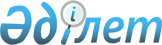 О внесении изменений и дополнений в решение Казалинского районного маслихата Кызылординской области от 22 декабря 2023 года № 152 "О бюджете города Казалына 2024-2026 годы"Решение Казалинского районного маслихата Кызылординской области от 5 марта 2024 года № 191
      Казалинский районный маслихат Кызылординской области РЕШИЛ:
      1. Внести в решение Казалинского районного маслихата Кызылординской области "О бюджете города Казалы на 2024-2026 годы" от 22 декабря 2023 года № 152 следующие изменения и дополнения:
      пункт 1 изложить в новой редакции:
      "1. Утвердить бюджет города Казалы на 2024-2026 годы согласно приложениям 1, 2, 3, в том числе на 2024 год в следующих объемах:
      1) доходы – 303728 тысяч тенге, в том числе:
      налоговые поступления – 48350 тысяч тенге;
      неналоговые поступления – 407 тысяч тенге;
      поступлениям от продажи основного капитала – 6920 тысяч тенге;
      поступления трансфертов – 248051 тысяч тенге;
      2) затраты – 303728,2 тысяч тенге;
      3) чистое бюджетное кредитование – 0;
      бюджетные кредиты – 0;
      погашение бюджетных кредитов – 0;
      4) сальдо по операциям с финансовыми активами – 0;
      приобретение финансовых активов – 0;
      поступления от продажи финансовых активов государства – 0;
      5) дефицит (профицит) бюджета – -0,2 тысяч тенге;
      6) финансирование дефицита (использование профицита) бюджета – 0,2 тысяч тенге;
      поступление займов – 0;
      погашение займов – 0;
      используемые остатки бюджетных средств – 0,2 тысяч тенге.".
      2. Приложения 1 к указанному решению изложить в новой редакции согласно приложениям 1 к настоящему решению.
      3. Дополнить указанное решение приложениями 5, 6 согласно приложениям 2, 3 к настоящему решению.
      4. Настоящее решение вводится в действие с 1 января 2024 года. Бюджет на 2024 год города Казалы Целевые трансферты бюджету города Казалы за счет средств республиканского бюджета в районном бюджете на 2024 год Сумма возврата в районный бюджет неиспользованной (не использованной) в течение финансового года суммы целевых трансфертов в 2023 году, выделенной из районных бюджетов бюджету города Казалы
					© 2012. РГП на ПХВ «Институт законодательства и правовой информации Республики Казахстан» Министерства юстиции Республики Казахстан
				
      Председатель маслихата Казалинского района 

Г. Алиш
Приложение 1 к решению
Казалинского районного маслихата
от "05" марта 2024 года № 191Приложение 1 к решению
Казалинского районного маслихата
от "22" декабря 2023 года № 152
Категория
Категория
Категория
Категория
Сумма, 
тысяч тенге
Класс
Класс
Класс
Сумма, 
тысяч тенге
Подкласс
Подкласс
Сумма, 
тысяч тенге
Наименование
Сумма, 
тысяч тенге
1. Доходы
303728
1
Налоговые поступления
48350
01
Подоходный налог
33410
2
Индивидуальный подоходный налог
33410
04
Hалоги на собственность
14610
1
Hалоги на имущество
665
3
Земельный налог
1486
4
Hалог на транспортные средства
12459
05
Внутренние налоги на товары, работы и услуги
330
3
Поступления за использование природных и других ресурсов
312
4
Сборы за ведение предпринимательской и профессиональной деятельности
18
2
Неналоговые поступления
407
01
Аренда имущества коммунальной собственности города районного значения, села, поселка, сельского округа
407
5
Доходы от аренды имущества, находящегося в государственной собственности
407
3
Поступления от продажи основного капитала
6920
03
Продажа земли и нематериальных активов
6920
1
Продажа земли
6770
2
Продажа нематериальных активов
150
4
Поступления трансфертов 
248051
4
02
Трансферты из вышестоящих органов государственного управления
248051
3
Трансферты из районного (города областного значения) бюджета
248051
Функциональная группа
Функциональная группа
Функциональная группа
Функциональная группа
Администратор бюджетных программ
Администратор бюджетных программ
Администратор бюджетных программ
Программа
Программа
Наименование
Наименование
2.Затраты
303728,2
01
Государственные услуги общего характера
102938
1
124
Аппарат акима города районного значения, села, поселка, сельского округа
102938
1
001
Услуги по обеспечению деятельности акима города районного значения, села, поселка, сельского округа
92938
022
Капитальные затраты государственного органа
10000
6
Социальная помощь и социальное обеспечение
22584
124
Аппарат акима города районного значения, села, поселка, сельского округа
22584
1
003
Оказание социальной помощи нуждающимся гражданам на дому
22584
07
Жилищно-коммунальное хозяйство
84259
124
Аппарат акима города районного значения, села, поселка, сельского округа
84259
008
Освещение улиц в населенных пунктах
19217
009
Обеспечение санитарии населенных пунктов
17175
011
Благоустройство и озеленение населенных пунктов
47867
08
Культура, спорт, туризм и информационное пространство
83894
124
Аппарат акима города районного значения, села, поселка, сельского округа
83894
006
Поддержка культурно-досуговой работы на местном уровне
83894
12
Транспорт и коммуникации
10053
124
Аппарат акима города районного значения, села, поселка, сельского округа
10053
013
Обеспечение функционирования автомобильных дорог в городах районного значения, селах, поселках, сельских округах
10053
15
Трансферты
0,2
124
Аппарат акима города районного значения, села, поселка, сельского округа
0,2
048
Возврат неиспользованных (недоиспользованных) целевых трансфертов
0,5
3. Чистое бюджетное кредитование
0
Бюджетные кредиты
0
Погашение бюджетных кредитов
0
4.Сальдо по операциям с финансовыми активами
0
Приобретение финансовых активов
0
Поступления от продажи финансовых активов государства
0
5.Дефицит (профицит) бюджета
-0,2
6.Финансирование дефицита (использование профицита) бюджета
0,2
8
Используемые остатки бюджетных средств
0,2
01
Остатки бюджетных средств
0,2
1
Свободные остатки бюджетных средств
0,2Приложение 2 к решению
Казалинского районного маслихата
от "05" марта 2024 года № 191Приложение 5 к решению
Казалинского районного маслихата
от "22" декабря 2023 года № 152
№
Наименование
Сумма, тысяч тенге
Целевые текущие трансферты
432
1
Трансферты аппарату акима города Казалы на повышение заработной платы отдельных категорий гражданских служащих, работников организаций, работников казенных предприятий
185
2
Трансферты городскому Дому культуры на повышение заработной платы отдельных категорий гражданских служащих, работников организаций, работников казенных предприятий
247Приложение 3 к решению
Казалинского районного маслихата
от "05" марта 2024 года № 191Приложение 6 к решению
Казалинского районного маслихата
от "22" декабря 2023 года № 152
р/с
Наименование
Сумма, тысяч тенге
в том числе:
в том числе:
р/с
Наименование
Сумма, тысяч тенге
Областной бюджет
Районный бюджет
1
Коммунальное государственное учреждение "Аппарат акима города Казалы"
0,2
0,0
0,2